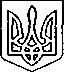 Щасливцевська  сільська  радаВиконавчий  комітетРІШЕННЯ16.07.2020 р.			         № 103Про можливість розміщеннятимчасових споруд для провадження підприємницької діяльностіРозглянувши заяви суб’єктів підприємницької діяльності щодо можливості розміщення тимчасових споруд для провадження підприємницької діяльності та надані документи, керуючись ст. 28, п.4 Закону України «Про регулювання містобудівної діяльності», ст.30, 31 Закону України «Про місцеве самоврядування в Україні», ВИРІШИВ: 1. Погодити розміщення тимчасових споруд: 1.1. ФОП *** на розміщення тимчасової споруди для провадження підприємницької діяльності площею 8,0м2  за адресою: вул. Набережна, *** ліворуч від входу до б/в «Арабатська стрілка» в с. Генічеська гірка Генічеського району Херсонської області, терміном до 31 грудня 2020 року.1.2. ФОП *** на розміщення двох тимчасових споруд для провадження підприємницької діяльності площею 11,4 м2  за адресою: на території б/в «Арабатська стрілка» в с. Генічеська Гірка Генічеського району Херсонської області, терміном до 31 грудня 2020 року.1.3. ФОП *** на розміщення тимчасової споруди для провадження підприємницької діяльності розміром 3,1м х4,2м за адресою: на території б/в «Арабатська стрілка» в с. Генічеська Гірка Генічеського району Херсонської області, терміном до 31 грудня 2020 року.1.4. ФОП *** на розміщення тимчасової споруди для провадження підприємницької діяльності розміром 1,7м х3,0м за адресою: на території б/в «Арабатська стрілка» в с. Генічеська Гірка Генічеського району Херсонської області, терміном до 31 грудня 2020 року.1.5. ФОП *** на розміщення атракціону «Рогатка» для провадження підприємницької діяльності площею 3,0 м2 за адресою: на пляжній території прилеглій до б/в «Арабатська стрілка» в с. Генічеська Гірка Генічеського району Херсонської області в термін до 31 грудня 2020 року.1.6. ФОП *** на розміщення тимчасової споруди для провадження підприємницької діяльності (бару з навісом) розміром 3,0мх3,0м з навісом розміром 9,0мх12,0м за адресою: на пляжній території прилеглій до б/в «Промінь» в с. Генічеська гірка Генічеського району Херсонської області, в термін до 31 грудня 2020 року.1.7. ФОП *** на розміщення тимчасової споруди для провадження підприємницької діяльності розміром 3,7м х1,70м за адресою: на пляжній території прилеглій до аквапарку «Акваленд» в с. Генічеська Гірка Генічеського району Херсонської області, терміном до 31 грудня 2020 року.1.8. ФОП *** на розміщення тимчасової споруди для провадження підприємницької діяльності площею 16,0м2  за адресою: вул. Набережна, *** ліворуч від входу до б/в «Арабатська стрілка» в с. Генічеська гірка Генічеського району Херсонської області, терміном до 31 грудня 2020 року.1.9. ФОП *** на розміщення тимчасової споруди для провадження підприємницької діяльності площею 6,0м2  за адресою: вул. Азовська, *** в с. Генічеська Гірка Генічеського району Херсонської області, терміном до 31 грудня 2020 року.1.10. ФОП *** на розміщення тимчасової споруди для провадження підприємницької діяльності площею 28,0м2  з літнім майданчиком за адресою: вул. Азовська, *** в с. Генічеська Гірка Генічеського району Херсонської області, терміном до 31 грудня 2020 року.1.11. ФОП *** на розміщення тимчасової споруди для провадження підприємницької діяльності площею 7,0м2  за адресою: вул. Набережна, ***, с. Генічеська Гірка Генічеського району Херсонської області, терміном до 31 грудня 2020 року.1.12. ФОП *** на розміщення групи тимчасових споруд для провадження підприємницької діяльності розміром 3,0м х9,0м з навісом 12,0м х 10,0м за адресою: вул. Набережна, *** в с. Генічеська Гірка Генічеського району Херсонської області, терміном до 31 грудня 2020 року.1.13. ФОП *** на розміщення групи тимчасових споруд для провадження підприємницької діяльності розміром 3,0м х9,0м з навісом 12,0м х 10,0м за адресою: вул. Набережна, *** в с. Генічеська Гірка Генічеського району Херсонської області, терміном до 31 грудня 2020 року.1.14. ФОП *** на розміщення тимчасової споруди для провадження підприємницької діяльності розміром 3,5 х2,45м за адресою: вул. Набережна, ***, с. Генічеська Гірка Генічеського району Херсонської області, терміном до 31 грудня 2020 року.1.15. ФОП *** на розміщення групи тимчасових споруд для провадження підприємницької діяльності розміром 4,5х3,0м за адресою: вул. Набережна, *** с. Генічеська Гірка Генічеського району Херсонської області, терміном до 31 грудня 2020 року.1.16. гр. *** на розміщення тимчасової споруди для провадження підприємницької діяльності площею 24,0м2  за адресою: вул. Набережна,*** ліворуч від входу до б/в «Арабатська стрілка» в с. Генічеська гірка Генічеського району Херсонської області, терміном до 31 грудня 2020 року.1.17. гр. *** на розміщення тимчасової споруди для провадження підприємницької діяльності розміром 4,0м х3,0м з літнім майданчиком розміром 4,0м х3,0м за адресою: на території б/в «Арабатська стрілка» в с. Генічеська Гірка Генічеського району Херсонської області, терміном до 31 грудня 2020 року.1.18. КП «МАКС-ІНВЕСТ» на розміщення тимчасової споруди для провадження підприємницької діяльності площею 18м2 з навісами площею 72м2 та 54м2 за адресою: вул. Азовська, *** в с. Генічеська Гірка Генічеського району Херсонської області, терміном до 31 грудня 2025 року.1.19. ФОП *** на розміщення тимчасової споруди для провадження підприємницької діяльності (навісу) розміром 5,80мх11,53м за адресою: вул. на пляжній території прилеглій до б/в «Корсар»в с. Генічеська Гірка Генічеського району Херсонської області, терміном до 31 грудня 2022 року.1.20. гр. *** на розміщення групи тимчасових споруд для провадження підприємницької діяльності розміром 4,5м х 6,0м за адресою: вул. Азовська, *** в с. Генічеська Гірка Генічеського району Херсонської області, терміном до 31 грудня 2025 року.1.21. КП «МАКС-ІНВЕСТ» на розміщення тимчасової споруди для провадження підприємницької діяльності розміром 9,0м х4,0м за адресою: вул. Заводська, *** в с. Приозерне Генічеського району Херсонської області, терміном до 31 грудня 2020 року.2. Заявникам: - звернутись до відділу містобудування та архітектури сільської ради для розробки, проектування та затвердження паспорту прив’язки тимчасових споруд;- після затвердження паспортів прив’язки, встановлення тимчасових споруд та розміщення біля тимчасової споруди 4 урн або контейнерів для ТПВ звернутись до відділу містобудування та архітектури сільської ради з відповідною заявою щодо підтвердження відповідності паспорту прив’язки встановленим тимчасової споруди.3. Контроль за виконанням рішення покласти на в. о. начальника відділу містобудування та архітектури – головного архітектора виконавчого комітету Щасливцевської сільської ради Борідко М.В.Сільський голова							Віктор ПЛОХУШКО